TIETOJA KUULUTTAJALLE / INFORMATION TO COMMENTATOR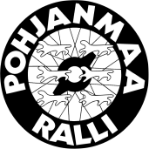 NUMERO / NUMBER: Ilmoittaja / Entrant: 1-Ohjaaja / Driver: Ikä / Driver’s age: Seura / Club, Country: 2-ohjaaja / Co-Driver: Ikä / Driver’s age:Seura / Club, Country:Auto / Car:Yhteistyökumppanit / sponsors:Mietteitä tästä kilpailusta / Thoughts about this competition:PALAUTA KILPAILUTOIMISTOON!!